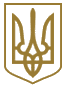 КАБІНЕТ МІНІСТРІВ УКРАЇНИПОСТАНОВАвід 21 березня 2012 р. N 350КиївПро затвердження Державної цільової соціальної програми протидії торгівлі людьми на період до 2015 рокуІз змінами і доповненнями, внесеними
 постановою Кабінету Міністрів України
 від 24 жовтня 2012 року N 970Відповідно до підпункту "а" пункту 3 частини першої статті 6 Закону України "Про протидію торгівлі людьми" Кабінет Міністрів України постановляє:1. Затвердити Державну цільову соціальну програму протидії торгівлі людьми на період до 2015 року (далі - Програма), що додається.
2. Пункт 2 виключено(згідно з постановою Кабінету
 Міністрів України від 24.10.2012 р. N 970)3. Рекомендувати Раді міністрів Автономної Республіки Крим, обласним, Київській та Севастопольській міським державним адміністраціям передбачати під час складання проектів місцевих бюджетів на відповідний рік кошти, необхідні для здійснення заходів Програми.4. Міністерствам, іншим центральним органам виконавчої влади, Раді міністрів Автономної Республіки Крим, обласним, Київській та Севастопольській міським державним адміністраціям надсилати кожного півріччя до 20 числа місяця, що настає за звітним періодом, Міністерству соціальної політики інформацію про стан виконання Програми для її узагальнення та подання до 1 березня Кабінетові Міністрів України.Інд. 26ЗАТВЕРДЖЕНО
постановою Кабінету Міністрів України
від 21 березня 2012 р. N 350ДЕРЖАВНА ЦІЛЬОВА СОЦІАЛЬНА ПРОГРАМА
протидії торгівлі людьми на період до 2015 рокуМета ПрограмиМетою Програми є запобігання торгівлі людьми, підвищення ефективності переслідування осіб, які вчиняють пов'язані з нею злочини або сприяють їх вчиненню, а також захист прав осіб, що постраждали від торгівлі людьми, та надання їм допомоги.Шляхи і способи розв'язання проблемиМожливі два варіанти розв'язання проблеми торгівлі людьми та надання допомоги і захисту особам, що постраждали від неї.Перший варіант полягає у розв'язанні проблеми торгівлі людьми шляхом здійснення системних заходів державними установами за рахунок бюджетних коштів. Недоліком зазначеного варіанта є те, що для його реалізації необхідні бюджетні кошти у значному обсязі.Другий, оптимальний варіант передбачає налагодження співпраці державних установ з громадськими організаціями, зокрема впровадження ефективного механізму взаємодії у сфері протидії торгівлі людьми, за такими напрямами, як:організація інформаційно-роз'яснювальної роботи серед населення, спрямованої на запобігання потраплянню в ситуації, пов'язані з торгівлею людьми;підвищення професійного рівня спеціалістів, які надають допомогу особам, що постраждали від торгівлі людьми, здійснюють їх реабілітацію та соціальну реінтеграцію;проведення постійного моніторингу ефективності заходів, спрямованих на протидію торгівлі людьми;підвищення якості надання послуг особам, що постраждали від торгівлі людьми, зокрема шляхом впровадження стандартів надання соціальних послуг таким особам.Прогнозні обсяги та джерела фінансування Програми наведені у додатку 1.Завдання і заходиЗавдання і заходи з виконання Програми наведені у додатку 2.Очікувані результати, ефективність ПрограмиВиконання Програми дасть змогу:підвищити ефективність взаємодії органів державної влади, міжнародних, громадських організацій та інших юридичних осіб у сфері протидії торгівлі людьми;збільшити кількість виявлених злочинів у зазначеній сфері та випадків притягнення до відповідальності осіб, причетних до їх скоєння;забезпечити надання щороку комплексу послуг більш як 1200 особам, що постраждали від торгівлі людьми;підвищити рівень обізнаності населення у сфері протидії торгівлі людьми;підвищити професійний рівень спеціалістів, які надають допомогу особам, що постраждали від торгівлі людьми, здійснюють їх реабілітацію та соціальну реінтеграцію.Показники ефективності здійснення заходів Програми визначаються за результатами моніторингу її виконання.Очікувані результати виконання Програми наведені в додатку 3.Обсяги та джерела фінансуванняФінансування Програми планується здійснювати за рахунок коштів державного та місцевих бюджетів, а також інших джерел.Орієнтовний обсяг фінансування Програми становить 7393,184 тис. гривень.Обсяг фінансування Програми уточнюється щороку під час складання проектів державного та місцевих бюджетів на відповідний рік з урахуванням їх реальних можливостей.Додаток 1
до ПрограмиПАСПОРТ
Державної цільової соціальної програми протидії торгівлі людьми на період до 2015 року1. Концепція Програми схвалена розпорядженням Кабінету Міністрів України від 15 лютого 2012 р. N 90 (Офіційний вісник України, 2012 р., N 14, ст. 518).2. Програма затверджена постановою Кабінету Міністрів України від 21 березня 2012 р. N 350.3. Державний замовник-координатор - Мінсоцполітики.4. Керівник Програми - Віце-прем'єр-міністр України - Міністр соціальної політики.5. Відповідальні за виконання Програми - Мінсоцполітики, МВС, МЗС, МОЗ, МОНмолодьспорт, Мінкультури, Мін'юст, Держстат, Держкомтелерадіо, Мінекономрозвитку, Мінінфраструктури, Генеральна прокуратура України (за згодою), Адміністрація Держприкордонслужби, СБУ, Рада міністрів Автономної Республіки Крим, обласні, Київська та Севастопольська міські держадміністрації, громадські та міжнародні організації (за згодою).6. Строк виконання Програми - 2013 - 2015 роки.7. Прогнозні обсяги та джерела фінансуванняДодаток 2
до ПрограмиЗАВДАННЯ І ЗАХОДИ
з виконання Державної цільової соціальної програми протидії торгівлі людьми на період до 2015 рокуДодаток 3
до ПрограмиОЧІКУВАНІ РЕЗУЛЬТАТИ
виконання Державної цільової соціальної програми протидії торгівлі людьми на період до 2015 року____________Прем'єр-міністр УкраїниМ. АЗАРОВДжерела фінансуванняОбсяг фінансування, тис. гривеньУ тому числі за рокамиУ тому числі за рокамиУ тому числі за рокамиДжерела фінансуванняОбсяг фінансування, тис. гривень201320142015Державний бюджет2996,6161003,505845,4271147,684Місцеві бюджети1514,833473,479504,476536,878Інші джерела2881,735914,119959,8171007,799Усього7393,1842391,1032309,722692,361Найменування завданняНайменування показникаЗначення показникаЗначення показникаЗначення показникаЗначення показникаНайменування заходуВідповідальні за виконанняДжерела фінансування (державний, місцевий бюджет, інші)Прогнозний обсяг фінансових ресурсів для виконання завдань, тис. гривеньУ тому числі
за рокамиУ тому числі
за рокамиУ тому числі
за рокамиНайменування завданняНайменування показникаусьогоу тому числі за рокамиу тому числі за рокамиу тому числі за рокамиНайменування заходуВідповідальні за виконанняДжерела фінансування (державний, місцевий бюджет, інші)Прогнозний обсяг фінансових ресурсів для виконання завдань, тис. гривень201320142015Найменування завданняНайменування показникаусього201320142015Найменування заходуВідповідальні за виконанняДжерела фінансування (державний, місцевий бюджет, інші)Прогнозний обсяг фінансових ресурсів для виконання завдань, тис. гривень2013201420151. Удосконалення законодавства та управління у сфері протидії торгівлі людьмикількість проведених засідань відповідної ради124441) забезпечення діяльності Міжвідомчої ради з питань сім'ї, гендерної рівності, демографічного розвитку, попередження насильства в сім'ї та протидії торгівлі людьми і регіональних координаційних рад з питань протидії торгівлі людьмиМінсоцполітики, МВС, МЗС, МОНмолодьспорт, Мінкультури, Мін'юст, Держстат, Держкомтелерадіо, Мінекономрозвитку, Мінінфраструктури, Адміністрація Держприкордонслужби, СБУ, громадські та міжнародні організації (за згодою), Рада міністрів Автономної Республіки Крим, обласні, Київська та Севастопольська міські держадміністрації1. Удосконалення законодавства та управління у сфері протидії торгівлі людьмикількість підготовлених доповідей31112) здійснення контролю за дотриманням міжнародних домовленостей у сфері протидії торгівлі людьми та підготовка щорічної доповіді з питань протидії торгівлі людьмиМінсоцполітики, МВС, МЗС, МОНмолодьспорт, Мінкультури, Мін'юст, Держстат, Держкомтелерадіо, Мінекономрозвитку, Мінінфраструктури, Адміністрація Держприкордонслужби, СБУ, Рада міністрів Автономної Республіки Крим, обласні, Київська та Севастопольська міські держадміністрації, громадські та міжнародні організації (за згодою)державний бюджет259,37282,27586,38990,7081. Удосконалення законодавства та управління у сфері протидії торгівлі людьмикількість прийнятих нормативно-правових актів у сфері протидії торгівлі людьми3) реалізація положень Закону України "Про протидію торгівлі людьми" шляхом прийняття підзаконних нормативно-правових актівМінсоцполітики, МВС, МОНмолодьспорт, МЗС, Мін'юст, Держстат, Держкомтелерадіо, Мінекономрозвитку, Мінкультури, Адміністрація Держприкордонслужби, СБУ, Генеральна прокуратура України (за згодою), Рада міністрів Автономної Республіки Крим, обласні, Київська та Севастопольська міські держадміністрації, громадські та міжнародні організації (за згодою)1. Удосконалення законодавства та управління у сфері протидії торгівлі людьми4) розроблення і впровадження механізму залучення громадських організацій до надання соціальних та інших послугМінсоцполітики, Рада міністрів Автономної Республіки Крим, обласні, Київська та Севастопольська міські держадміністрації, громадські та міжнародні організації (за згодою)1. Удосконалення законодавства та управління у сфері протидії торгівлі людьмикількість розроблених стандартів5) затвердження та впровадження стандартів надання соціальних послуг особам, що постраждали від торгівлі людьмиМінсоцполітикиРазом за завданням 1державний бюджет259,37282,27586,38990,7082. Проведення перевірки діяльності закладів, у яких надається допомога особам, що постраждали від торгівлі людьмикількість заходів3111моніторинг діяльності зазначених закладівМінсоцполітики, Рада міністрів Автономної Республіки Крим, обласні, Київська та Севастопольська міські держадміністрації, громадські та міжнародні організації (за згодою)Разом за завданням 23. Створення єдиної системи моніторингу у сфері протидії торгівлі людьми та оцінки ефективності заходів, що здійснюються на національному та регіональному рівнікількість звітів31111) розроблення та впровадження адміністративної звітності у сфері протидії торгівлі людьмиМінсоцполітики, МОНмолодьспорт, МВС, МЗС, Адміністрація Держприкордонслужби, СБУ, Рада міністрів Автономної Республіки Крим, обласні, Київська та Севастопольська міські держадміністрації, громадські та міжнародні організації (за згодою)3. Створення єдиної системи моніторингу у сфері протидії торгівлі людьми та оцінки ефективності заходів, що здійснюються на національному та регіональному рівнікількість заходів у рамках моніторингу діяльності суб'єктів у сфері протидії торгівлі людьми31112) формування системи моніторингу діяльності суб'єктів у сфері протидії торгівлі людьмиМінсоцполітики, МОНмолодьспорт, МВС, МЗС, Адміністрація Держприкордонслужби, СБУ, Рада міністрів Автономної Республіки
Крим, обласні, Київська та Севастопольська міські держадміністрації, громадські та міжнародні організації (за згодою)- " -446,965141,781148,87156,3143. Створення єдиної системи моніторингу у сфері протидії торгівлі людьми та оцінки ефективності заходів, що здійснюються на національному та регіональному рівнікількість заходів у рамках моніторингу діяльності суб'єктів у сфері протидії торгівлі людьми31112) формування системи моніторингу діяльності суб'єктів у сфері протидії торгівлі людьмиМінсоцполітики, МОНмолодьспорт, МВС, МЗС, Адміністрація Держприкордонслужби, СБУ, Рада міністрів Автономної Республіки
Крим, обласні, Київська та Севастопольська міські держадміністрації, громадські та міжнародні організації (за згодою)- " -446,965141,781148,87156,3143. Створення єдиної системи моніторингу у сфері протидії торгівлі людьми та оцінки ефективності заходів, що здійснюються на національному та регіональному рівнікількість проведених перевірок у регіонах124443) контроль за здійсненням заходів у сфері протидії торгівлі людьмиМінсоцполітики, МВС, МОНмолодьспорт, Мін'юст, Адміністрація Держприкордонслужби, СБУ, Рада міністрів Автономної Республіки Крим, обласні, Київська та Севастопольська міські держадміністрації, громадські та міжнародні організації (за згодою)державний бюджет86,65227,48728,86130,3043. Створення єдиної системи моніторингу у сфері протидії торгівлі людьми та оцінки ефективності заходів, що здійснюються на національному та регіональному рівнікількість проведених досліджень214) проведення досліджень з метою виявлення нових викликів і тенденцій у сфері протидії торгівлі людьмиМінсоцполітики, МВС- " -148,846148,8463. Створення єдиної системи моніторингу у сфері протидії торгівлі людьми та оцінки ефективності заходів, що здійснюються на національному та регіональному рівнікількість проведених опитувань31115) проведення опитування з метою визначення рівня обізнаності різних груп населення з питань торгівлі людьмиРада міністрів Автономної Республіки Крим, обласні, Київська та Севастопольська міські держадміністраціїмісцеві бюджети14,4094,5714,7995,039Разом за завданням 3державний бюджет682,463169,268326,577186,618Разом за завданням 3місцеві бюджети14,4094,5714,7995,0394. Підвищення професійного рівня працівників органів державної влади, які здійснюють повноваження у сфері протидії торгівлі людьми, надання допомоги особам, що постраждали від торгівлі людьмикількість підготовлених спеціалістів324108108108забезпечення підвищення професійного рівня:
працівників органів державної влади, які здійснюють повноваження у сфері протидії торгівлі людьмиМВС, Адміністрація Держприкордонслужби, СБУдержавний бюджет893,881283,547297,724312,614. Підвищення професійного рівня працівників органів державної влади, які здійснюють повноваження у сфері протидії торгівлі людьми, надання допомоги особам, що постраждали від торгівлі людьмиРада міністрів Автономної Республіки Крим, обласні, Київська та Севастопольська міські держадміністраціїмісцеві бюджети95,4630,28131,79533,3844. Підвищення професійного рівня працівників органів державної влади, які здійснюють повноваження у сфері протидії торгівлі людьми, надання допомоги особам, що постраждали від торгівлі людьми- " -324108108108працівників соціальних службРада міністрів Автономної Республіки Крим, обласні, Київська та Севастопольська міські держадміністрації- " -275,16487,28491,64996,2314. Підвищення професійного рівня працівників органів державної влади, які здійснюють повноваження у сфері протидії торгівлі людьми, надання допомоги особам, що постраждали від торгівлі людьми- " -
 90303030інших спеціалістів, професійна діяльність яких пов'язана з наданням
допомоги особам, що належать до групи ризику або постраждали від торгівлі людьмиРада міністрів Автономної Республіки Крим, обласні, Київська та Севастопольська міські держадміністрації,
громадські та міжнародні організації (за згодою)- " -374,922116,414124,996133,5124. Підвищення професійного рівня працівників органів державної влади, які здійснюють повноваження у сфері протидії торгівлі людьми, надання допомоги особам, що постраждали від торгівлі людьми- " -
 90303030інших спеціалістів, професійна діяльність яких пов'язана з наданням
допомоги особам, що належать до групи ризику або постраждали від торгівлі людьмиРада міністрів Автономної Республіки Крим, обласні, Київська та Севастопольська міські держадміністрації,
громадські та міжнародні організації (за згодою)- " -374,922116,414124,996133,5124. Підвищення професійного рівня працівників органів державної влади, які здійснюють повноваження у сфері протидії торгівлі людьми, надання допомоги особам, що постраждали від торгівлі людьми- " -
 90303030інших спеціалістів, професійна діяльність яких пов'язана з наданням
допомоги особам, що належать до групи ризику або постраждали від торгівлі людьмиРада міністрів Автономної Республіки Крим, обласні, Київська та Севастопольська міські держадміністрації,
громадські та міжнародні організації (за згодою)інші джерела129,68141,13643,19345,352Разом за завданням 4державний бюджет893,881283,547297,724312,61Разом за завданням 4місцеві бюджети745,546233,979248,44263,127Разом за завданням 4інші джерела129,68141,13643,19345,3525. Запобігання торгівлі людьми, її первинна профілактикакількість інформаційно-просвітницьких заходів31111) підвищення рівня обізнаності населення щодо сучасних проявів торгівлі людьми, а також засобів і методів, що використовуються торгівцями людьми (вироблення та розповсюдження соціальної реклами, виготовлення буклетів, плакатів тощо)Мінсоцполітики, Держкомтелерадіо, МВС, МЗС, МОНмолодьспорт, Мінкультури, Адміністрація Держприкордонслужби, СБУдержавний бюджет1007,112433,6495,384478,0885. Запобігання торгівлі людьми, її первинна профілактикакількість інформаційно-просвітницьких заходів31111) підвищення рівня обізнаності населення щодо сучасних проявів торгівлі людьми, а також засобів і методів, що використовуються торгівцями людьми (вироблення та розповсюдження соціальної реклами, виготовлення буклетів, плакатів тощо)Рада міністрів Автономної Республіки Крим, обласні, Київська та Севастопольська міські держадміністрації, громадські та міжнародні організації (за згодою)місцеві бюджети630,602195,509209,844225,2495. Запобігання торгівлі людьми, її первинна профілактикакількість осіб, залучених до здійснення заходів з первинної профілактики торгівлі людьмиРада міністрів Автономної Республіки Крим, обласні, Київська та Севастопольська міські держадміністрації, Мінсоцполітики, МОНмолодьспорт, МВС, МЗС, Адміністрація Держприкордонслужби, СБУ, громадські та міжнародні організації (за згодою)- " -11,9013,7753,9644,1625. Запобігання торгівлі людьми, її первинна профілактикачастка залученої молоді, відсотків2) залучення молоді до проведення інформаційних і культурно-просвітницьких заходівМОНмолодьспорт, МВС, МЗС, Мінсоцполітики, СБУ, Рада міністрів Автономної Республіки Крим, обласні, Київська та Севастопольська міські держадміністрації, громадські та міжнародні організації (за згодою)5. Запобігання торгівлі людьми, її первинна профілактикакількість програм підготовки, перепідготовки та підвищення кваліфікації3) включення до програм підготовки, перепідготовки та підвищення кваліфікації працівників органів державної влади і посадових осіб місцевого самоврядування питань протидії торгівлі людьмиНацдержслужба, Мінсоцполітики, МОНмолодьспорт, МВС, МЗС, Адміністрація Держприкордонслужби, СБУ, Рада міністрів Автономної Республіки Крим, обласні, Київська та Севастопольська міські держадміністрації5. Запобігання торгівлі людьми, її первинна профілактикакількість інформаційно-просвітницьких кампаній2114) проведення інформаційно-роз'яснювальної та просвітницької роботи у сфері трудової міграціїМінсоцполітики, Держкомтелерадіодержавний бюджет80,67439,35341,3215. Запобігання торгівлі людьми, її первинна профілактикакількість інформаційно-просвітницьких кампаній2115) проведення інформаційних кампаній з питань зайнятості в Україні та за кордоном, безпечної і регульованої трудової міграції, прав працівників-мігрантівМінсоцполітики, МВС, МЗС, Держкомтелерадіо, Адміністрація Держприкордонслужби- " -73,11438,3395. Запобігання торгівлі людьми, її первинна профілактикакількість навчальних програм6) проведення за участю дітей, учнівської та студентської молоді і їх батьків профілактичних та просвітницьких заходів щодо протидії торгівлі людьмиМОНмолодьспорт, Рада міністрів Автономної Республіки Крим, обласні, Київська та Севастопольська міські держадміністраціїРазом за завданням 5державний бюджет1160,9468,415134,737557,748Разом за завданням 5місцеві бюджети642,503199,284213,808229,4116. Профілактика торгівлі людьми серед представників вразливих верств населеннякількість осібпроведення роз'яснювальної роботи з:
дітьми працівників-мігрантів, дітьми-сиротами та іншими категоріями дітей, які потребують соціального захистуРада міністрів Автономної Республіки Крим, обласні, Київська та Севастопольська міські держадміністрації, громадські та міжнародні організації (за згодою)- " -24,9427,9128,3078,7236. Профілактика торгівлі людьми серед представників вразливих верств населенняособами, що є батьками та опікунамиМінсоцполітики, Рада міністрів Автономної Республіки Крим, обласні, Київська та Севастопольська міські держадміністрації, громадські та міжнародні організації (за згодою)6. Профілактика торгівлі людьми серед представників вразливих верств населенняособами, залученими до найгірших форм праці, зокрема з тими, що надають платні сексуальні послугиМВС, СБУ, Рада міністрів Автономної Республіки Крим, обласні, Київська та Севастопольська міські держадміністрації, громадські та міжнародні організації (за згодою)6. Профілактика торгівлі людьми серед представників вразливих верств населенняособами, які мають намір здійснити працевлаштування за кордономРада міністрів Автономної Республіки Крим, обласні, Київська та Севастопольська міські держадміністрації, МВС, Адміністрація Держприкордонслужби, СБУ, громадські та міжнародні організації (за згодою)місцеві бюджети28,8179,1419,59810,0786. Профілактика торгівлі людьми серед представників вразливих верств населеннябезробітними особамиМінсоцполітики, Рада міністрів Автономної Республіки Крим, обласні, Київська та Севастопольська міські держадміністрації, громадські та міжнародні організації (за згодою)6. Профілактика торгівлі людьми серед представників вразливих верств населеннягромадянами іноземних держав, особами без громадянства, у тому числі тими, що звернулися до державних органів України з метою отримання статусу біженцяМВС, Адміністрація Держприкордонслужби, СБУ, МЗС, Рада міністрів Автономної Республіки Крим, обласні, Київська та Севастопольська міські держадміністрації, громадські та міжнародні організації (за згодою)Разом за завданням 6- " -53,75917,05317,90518,8017. Забезпечення провадження на належному рівні правоохоронної діяльності у сфері протидії торгівлі людьми, здійснення правоохоронних заходів щодо осіб, які вчиняють злочини, пов'язані з торгівлею людьми, або сприяють їх вчиненнюкількість правоохоронних заходів щодо осіб, які вчиняють злочини, пов'язані з торгівлею людьми, або сприяють їх вчиненню1) виявлення та розкриття злочинів, пов'язаних з торгівлею людьмиМВС, СБУ, Адміністрація Держприкордонслужби7. Забезпечення провадження на належному рівні правоохоронної діяльності у сфері протидії торгівлі людьми, здійснення правоохоронних заходів щодо осіб, які вчиняють злочини, пов'язані з торгівлею людьми, або сприяють їх вчиненню2) забезпечення підтримання державного обвинувачення у судових справах, пов'язаних з торгівлею людьми, та нагляду за додержанням вимог законів під час виконання судових рішень у таких справахГенеральна прокуратура України (за згодою)7. Забезпечення провадження на належному рівні правоохоронної діяльності у сфері протидії торгівлі людьми, здійснення правоохоронних заходів щодо осіб, які вчиняють злочини, пов'язані з торгівлею людьми, або сприяють їх вчиненнюкількість виявлених організованих груп, що вчиняють злочини, пов'язані з торгівлею людьми3) припинення діяльності зазначених організованих групМВС, СБУ, Адміністрація Держприкордонслужби, Генеральна прокуратура України (за згодою)7. Забезпечення провадження на належному рівні правоохоронної діяльності у сфері протидії торгівлі людьми, здійснення правоохоронних заходів щодо осіб, які вчиняють злочини, пов'язані з торгівлею людьми, або сприяють їх вчиненнюкількість осіб, яких повернуто в Україну та/або постраждалих від злочинів, пов'язаних з торгівлею людьми, вчинених зазначеними організованими групами4) повернення в Україну осіб, що постраждали від торгівлі людьми, та/або встановлення статусу особи, що постраждала від торгівлі людьмиМВС, МЗС, Адміністрація Держприкордонслужби, СБУ, Рада міністрів Автономної Республіки Крим, обласні, Київська та Севастопольська міські держадміністрації7. Забезпечення провадження на належному рівні правоохоронної діяльності у сфері протидії торгівлі людьми, здійснення правоохоронних заходів щодо осіб, які вчиняють злочини, пов'язані з торгівлею людьми, або сприяють їх вчиненнюкількість спільних операцій5) співпраця з правоохоронними органами іноземних держав і міжнародними правозахисними організаціямиМВС, СБУ, Генеральна прокуратура України (за згодою), Адміністрація Держприкордонслужби7. Забезпечення провадження на належному рівні правоохоронної діяльності у сфері протидії торгівлі людьми, здійснення правоохоронних заходів щодо осіб, які вчиняють злочини, пов'язані з торгівлею людьми, або сприяють їх вчиненнюкількість запитів про надання інформації6) обмін інформацією з правоохоронними органами іноземних держав і міжнародними правозахисними організаціями з питань переслідування осіб, які вчиняють злочини, пов'язані з торгівлею людьми, або сприяють їх вчиненнюМВС, СБУ, МЗС, Генеральна прокуратура України (за згодою), Адміністрація Держприкордонслужби7. Забезпечення провадження на належному рівні правоохоронної діяльності у сфері протидії торгівлі людьми, здійснення правоохоронних заходів щодо осіб, які вчиняють злочини, пов'язані з торгівлею людьми, або сприяють їх вчиненнюкількість осіб, залучених до виконання програм захисту7) забезпечення безпеки осіб, що постраждали від торгівлі людьми, або свідків у рамках кримінального судочинства щодо торгівлі людьмиМВС, СБУ, Генеральна прокуратура України (за згодою)7. Забезпечення провадження на належному рівні правоохоронної діяльності у сфері протидії торгівлі людьми, здійснення правоохоронних заходів щодо осіб, які вчиняють злочини, пов'язані з торгівлею людьми, або сприяють їх вчиненнюкількість перевірених підприємств, установ та організацій8) здійснення контролю за діяльністю підприємств, установ та організацій у сфері протидії торгівлі людьмиМВС, СБУ, Мінсоцполітики, МінінфраструктуриРазом за завданням 78. Надання допомоги особам, що постраждали від торгівлі людьмикількість осіб1) розроблення спеціалізованих програм підтримки осіб, що постраждали від торгівлі людьми, зокрема планів першочергових заходівмісцеві держадміністрації, громадські та міжнародні організації (за згодою)8. Надання допомоги особам, що постраждали від торгівлі людьми2) здійснення соціального супроводження, виконання спеціалізованих програм підтримки осіб, що постраждали від торгівлі людьми, зокрема з їх реабілітації, у тому числі:- " -місцеві бюджети29,3089,2969,76210,258. Надання допомоги особам, що постраждали від торгівлі людьми2) здійснення соціального супроводження, виконання спеціалізованих програм підтримки осіб, що постраждали від торгівлі людьми, зокрема з їх реабілітації, у тому числі:- " -інші джерела864,536274,238287,95302,3488. Надання допомоги особам, що постраждали від торгівлі людьминадання медичної допомогиРада міністрів Автономної Республіки Крим, обласні, Київська та Севастопольська міські держадміністрації, МОЗ, громадські та міжнародні організації (за згодою)місцеві бюджети22,3347,0847,4397,8118. Надання допомоги особам, що постраждали від торгівлі людьминадання медичної допомогиРада міністрів Автономної Республіки Крим, обласні, Київська та Севастопольська міські держадміністрації, МОЗ, громадські та міжнародні організації (за згодою)інші джерела540,336171,399179,969188,9688. Надання допомоги особам, що постраждали від торгівлі людьмипроведення консультацій психологаРада міністрів Автономної Республіки Крим, обласні, Київська та Севастопольська міські держадміністрації, Мінсоцполітики, громадські та міжнародні організації (за згодою)місцеві бюджети6,9742,2122,3232,4398. Надання допомоги особам, що постраждали від торгівлі людьмипроведення консультацій психологаРада міністрів Автономної Республіки Крим, обласні, Київська та Севастопольська міські держадміністрації, Мінсоцполітики, громадські та міжнародні організації (за згодою)інші джерела324,2102,839107,981113,388. Надання допомоги особам, що постраждали від торгівлі людьминадання освітніх послугМОНмолодьспорт, Рада міністрів Автономної Республіки Крим, обласні, Київська та Севастопольська міські держадміністрації, громадські та міжнародні організації (за згодою)- " -1296,806411,358431,926453,5228. Надання допомоги особам, що постраждали від торгівлі людьминадання послуг з працевлаштуванняМінсоцполітики, Рада міністрів Автономної Республіки Крим, обласні, Київська та Севастопольська міські держадміністрації, громадські та міжнародні організації (за згодою)8. Надання допомоги особам, що постраждали від торгівлі людьминадання послуг з перебування в закладах, у яких надається допомога особам, що постраждали від торгівлі людьмиМінсоцполітики, Рада міністрів Автономної Республіки Крим, обласні, Київська та Севастопольська міські держадміністрації, громадські та міжнародні організації (за згодою)8. Надання допомоги особам, що постраждали від торгівлі людьминадання послуг дітям, що постраждали від торгівлі людьмиМінсоцполітики, МВС, МЗС, МОНмолодьспорт, Мінкультури, СБУ, Рада міністрів Автономної Республіки Крим, обласні, Київська та Севастопольська міські держадміністрації, громадські та міжнародні організації (за згодою)інші джерела360,223114,266119,979125,9788. Надання допомоги особам, що постраждали від торгівлі людьминадання допомоги громадянам іноземних держав, особам без громадянства, що постраждали від торгівлі людьмиМінсоцполітики, МВС, МЗС, МОНмолодьспорт, Мінкультури, Адміністрація Держприкордонслужби, СБУ, Рада міністрів Автономної Республіки Крим, обласні, Київська та Севастопольська міські держадміністрації,
громадські та міжнародні організації (за згодою)- " -216,0868,5571,9775,568. Надання допомоги особам, що постраждали від торгівлі людьмикількість виданих дозволів на імміграцію громадянам іноземних держав або особам без громадянства, що постраждали від торгівлі людьмивидача в установленому законодавством порядку дозволів на імміграцію громадянам іноземних держав або особам без громадянства, що постраждали від торгівлі людьмиДМС, СБУ, МЗСРазом за завданням 8місцеві бюджети58,616018,59219,52420,5Разом за завданням 8інші джерела2737,645868,412911,825957,408Разом за завданням 8інші джерела2737,645868,412911,825957,408Разом за Програмою7393,1842391,1032309,722692,361у тому числіу тому числіу тому числіу тому числіу тому числіу тому числіу тому числіу тому числідержавний бюджет2996,6161003,505845,4271147,684у тому числіу тому числіу тому числіу тому числіу тому числіу тому числіу тому числіу тому числіМінсоцполітики2102,735719,958547,703835,074у тому числіу тому числіу тому числіу тому числіу тому числіу тому числіу тому числіу тому числіМВС893,881283,547297,724312,61у тому числіу тому числіу тому числіу тому числіу тому числіу тому числіу тому числіу тому числімісцеві бюджети1514,833473,479504,476536,878у тому числіу тому числіу тому числіу тому числіу тому числіу тому числіу тому числіу тому числіінші джерела2881,735914,119959,8171007,799Найменування завданняНайменування показників виконання завданняОдиниця виміруЗначення показниківЗначення показниківЗначення показниківЗначення показниківНайменування завданняНайменування показників виконання завданняОдиниця виміруусьогоу тому числі за рокамиу тому числі за рокамиу тому числі за рокамиНайменування завданняНайменування показників виконання завданняОдиниця виміруусього2013201420151. Удосконалення законодавства у сфері протидії торгівлі людьмикількість заходів з удосконалення законодавства та управління у сфері протидії торгівлі людьмиодиниць155552. Проведення перевірки діяльності закладів, у яких надається допомога особам, що постраждали від торгівлі людьмикількість звітів з питань моніторингу та навчання спеціалістів, які надають допомогу особам, що постраждали від торгівлі людьми- " -31113. Створення єдиної системи моніторингу заходів щодо протидії торгівлі людьми, що здійснюються на національному та регіональному рівні, та оцінки їх ефективностікількість заходів, спрямованих на створення зазначеної системи- " -227874. Підвищення професійного рівня працівників, які надають допомогу особам, що постраждали від торгівлі людьми, здійснюють їх реабілітацію та соціальну реінтеграціюкількість підготовлених спеціалістівосіб4141381381385. Організація первинної профілактики торгівлі людьмикількість заходіводиниць52126. Забезпечення надання допомоги особам, що постраждали від торгівлі людьмикількість осібосіб3726124212421242